Projekt pn. „Wzmocnienie metod wykrywczych, prowadzących do skutecznego zwalczania przestępczości transgranicznej, wymierzonej w finanse Unii Europejskiej”, finansowany z Programu Unii Europejskiej Hercule III. 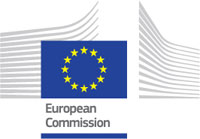 Nr identyfikacyjny projektu: 101012349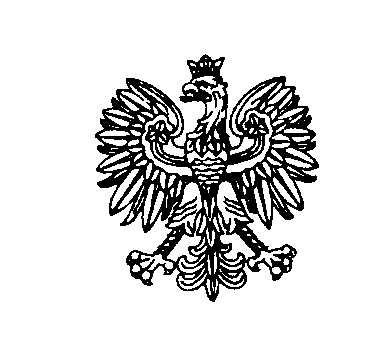 dotyczy postępowania na  „Dostawę urządzeń wyposażenia ambulansu kryminalistycznego”
w ramach realizacji Projektu pn. „Strenghtening the detection methods, leading to effective eradication of cross-border crime, targeted in financial loss of the European Union” („Wzmocnienie metod wykrywczych, prowadzących do skutecznego zwalczania przestępczości transgranicznej, wymierzonej w finanse Unii Europejskiej”) finansowanego z Programu Unii Europejskiej Hercule IIInr postępowania: 3/C/22Wyjaśnienia treści SWZ:W związku z pytaniami, które wpłynęły w w/w postępowaniu Zamawiający na podstawie 
art. 135 ust. 2 ustawy Prawo zamówień publicznych (tekst jedn. Dz. U. z 2021, poz. 1129 ze zm.) udziela następujących wyjaśnień dotyczących SWZ.Pytanie 1. Zwracamy się z prośbą o wyjaśnienie zapisu SWZ - ZADANIE NR 3 Ręczny spektrometr Ramana.Wymagacie Państwo aby urządzenie było wyposażone w:- Biblioteka urządzenia zawierająca minimum 12 000 związkówProsimy o uściślenie jakie konkretnie biblioteki mają być na wyposażeniu.Odpowiedź 1: Zamawiający wymaga, aby w skład biblioteki wchodziło minimum 12 000 związków zawierających widma narkotyków oraz substancji nieregulowanych.Niniejsze pismo jest wiążące dla wszystkich Wykonawców. Treść wyjaśnień należy uwzględnić w składanej ofercie.                                                                                                            Sławomir WilczewskiBiałystok, dnia 14 kwietnia 2022 r.Białystok, dnia 14 kwietnia 2022 r.Białystok, dnia 14 kwietnia 2022 r.Białystok, dnia 14 kwietnia 2022 r.Białystok, dnia 14 kwietnia 2022 r.ZastępcaKomendanta Wojewódzkiego Policji w BiałymstokuFZ.2380.3.C.22.2022ZastępcaKomendanta Wojewódzkiego Policji w BiałymstokuFZ.2380.3.C.22.2022ZastępcaKomendanta Wojewódzkiego Policji w BiałymstokuFZ.2380.3.C.22.2022